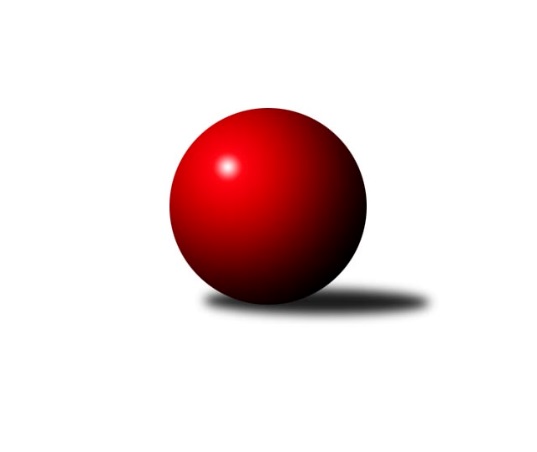 Č.26Ročník 2017/2018	21.4.2018Nejlepšího výkonu v tomto kole: 2637 dosáhlo družstvo: Sport centrum BylniceZlínský krajský přebor 2017/2018Výsledky 26. kolaSouhrnný přehled výsledků:TJ Kelč	- TJ Valašské Meziříčí C	6:2	2498:2452	6.5:5.5	12.1.KC Zlín C	- TJ Spartak Hluk	7:1	2388:2349	7.0:5.0	12.1.Kuželkářský klub Kroměříž	- TJ Sokol Machová B	6:2	2557:2409	9.0:3.0	12.1.TJ Gumárny Zubří	- VKK Vsetín C	7:1	2513:2417	8.5:3.5	13.1.TJ Slavia Kroměříž	- TJ Bojkovice Krons	6:2	2560:2537	7.0:5.0	13.1.Sport centrum Bylnice	- VKK Vsetín B	6.5:1.5	2637:2574	7.0:5.0	13.1.TJ Sokol Machová B	- KK Camo Slavičín	4:4	2535:2523	6.0:6.0	13.4.TJ Kelč	- Sport centrum Bylnice	6:2	2590:2475	8.0:4.0	13.4.Kuželkářský klub Kroměříž	- TJ Bojkovice Krons	7:1	2540:2439	9.0:3.0	13.4.VKK Vsetín B	- TJ Slavia Kroměříž	6:2	2580:2518	8.0:4.0	13.4.TJ Spartak Hluk	- TJ Gumárny Zubří	2:6	2140:2375	4.0:8.0	14.4.VKK Vsetín C	- TJ Valašské Meziříčí C	3:5	2520:2541	6.0:6.0	14.4.Kuželkářský klub Kroměříž	- VKK Vsetín B	6:2	2513:2443	8.0:4.0	19.1.TJ Gumárny Zubří	- KC Zlín C	6:2	2404:2316	8.5:3.5	20.1.TJ Slavia Kroměříž	- TJ Kelč	2:6	2491:2514	7.0:5.0	20.1.TJ Valašské Meziříčí C	- TJ Spartak Hluk	4:4	2637:2500	7.0:5.0	20.1.KK Camo Slavičín	- TJ Bojkovice Krons	1:7	2506:2599	5.0:7.0	20.1.Sport centrum Bylnice	- VKK Vsetín C	2:6	2489:2496	5.0:7.0	20.1.TJ Bojkovice Krons	- TJ Sokol Machová B	7:1	2674:2532	9.0:3.0	2.2.TJ Kelč	- Kuželkářský klub Kroměříž	5.5:2.5	2476:2444	5.0:7.0	2.2.KC Zlín C	- TJ Valašské Meziříčí C	5:3	2544:2497	5.0:7.0	2.2.VKK Vsetín B	- KK Camo Slavičín	7:1	2559:2454	8.0:4.0	2.2.TJ Spartak Hluk	- Sport centrum Bylnice	6:2	2406:2327	6.5:5.5	3.2.VKK Vsetín C	- TJ Slavia Kroměříž	8:0	2636:2429	10.0:2.0	3.2.TJ Sokol Machová B	- VKK Vsetín B	2:6	2547:2553	7.0:5.0	9.2.Kuželkářský klub Kroměříž	- VKK Vsetín C	4:4	2421:2405	6.0:6.0	9.2.TJ Slavia Kroměříž	- TJ Spartak Hluk	7:1	2560:2461	6.5:5.5	10.2.TJ Valašské Meziříčí C	- TJ Gumárny Zubří	2:6	2543:2696	4.0:8.0	10.2.KK Camo Slavičín	- TJ Kelč	3.5:4.5	2550:2590	5.0:7.0	10.2.Sport centrum Bylnice	- KC Zlín C	7:1	2481:2368	7.0:5.0	10.2.TJ Kelč	- TJ Sokol Machová B	6:2	2557:2493	6.5:5.5	16.2.KC Zlín C	- TJ Slavia Kroměříž	2.5:5.5	2435:2484	5.0:7.0	16.2.VKK Vsetín B	- TJ Bojkovice Krons	6:2	2616:2577	7.0:5.0	16.2.TJ Gumárny Zubří	- Sport centrum Bylnice	7:1	2515:2387	7.0:5.0	17.2.TJ Spartak Hluk	- Kuželkářský klub Kroměříž	2.5:5.5	2249:2318	6.5:5.5	17.2.VKK Vsetín C	- KK Camo Slavičín	3:5	2453:2480	6.0:6.0	17.2.TJ Sokol Machová B	- VKK Vsetín C	3:5	2528:2604	4.0:8.0	23.2.TJ Bojkovice Krons	- TJ Kelč	3:5	2584:2601	6.5:5.5	23.2.Kuželkářský klub Kroměříž	- KC Zlín C	5:3	2547:2502	7.0:5.0	23.2.TJ Slavia Kroměříž	- TJ Gumárny Zubří	7:1	2545:2426	8.5:3.5	24.2.KK Camo Slavičín	- TJ Spartak Hluk	6:2	2512:2385	7.0:5.0	24.2.Sport centrum Bylnice	- TJ Valašské Meziříčí C	5:3	2592:2509	8.0:4.0	24.2.TJ Kelč	- VKK Vsetín B	6:2	2584:2515	7.5:4.5	2.3.KC Zlín C	- KK Camo Slavičín	6:2	2520:2419	9.0:3.0	2.3.TJ Gumárny Zubří	- Kuželkářský klub Kroměříž	8:0	2543:2332	10.0:2.0	3.3.TJ Spartak Hluk	- TJ Sokol Machová B	0:8	2210:2506	1.5:10.5	3.3.TJ Valašské Meziříčí C	- TJ Slavia Kroměříž	0:8	2558:2716	1.0:11.0	3.3.VKK Vsetín C	- TJ Bojkovice Krons	5:3	2552:2527	6.0:6.0	3.3.TJ Bojkovice Krons	- TJ Spartak Hluk	7:1	2623:2315	10.0:2.0	9.3.TJ Sokol Machová B	- KC Zlín C	5:3	2549:2501	7.0:5.0	9.3.Kuželkářský klub Kroměříž	- TJ Valašské Meziříčí C	5.5:2.5	2479:2380	8.0:4.0	9.3.VKK Vsetín B	- VKK Vsetín C	3:5	2480:2529	5.0:7.0	9.3.TJ Slavia Kroměříž	- Sport centrum Bylnice	6:2	2585:2485	8.0:4.0	10.3.KK Camo Slavičín	- TJ Gumárny Zubří	6:2	2501:2472	6.5:5.5	10.3.KC Zlín C	- TJ Bojkovice Krons	3:5	2610:2627	7.0:5.0	16.3.TJ Gumárny Zubří	- TJ Sokol Machová B	2:6	2403:2418	4.0:8.0	17.3.TJ Valašské Meziříčí C	- KK Camo Slavičín	0:8	2438:2687	0.5:11.5	17.3.TJ Spartak Hluk	- VKK Vsetín B	3:5	2325:2359	5.0:7.0	17.3.VKK Vsetín C	- TJ Kelč	6:2	2483:2386	8.0:4.0	17.3.Sport centrum Bylnice	- Kuželkářský klub Kroměříž	6:2	2560:2393	8.0:4.0	17.3.TJ Sokol Machová B	- TJ Valašské Meziříčí C	5:3	2524:2461	8.0:4.0	23.3.TJ Bojkovice Krons	- TJ Gumárny Zubří	4:4	2625:2634	6.0:6.0	23.3.TJ Kelč	- TJ Spartak Hluk	6:2	2330:2254	8.0:4.0	23.3.Kuželkářský klub Kroměříž	- TJ Slavia Kroměříž	3:5	2484:2494	6.5:5.5	23.3.VKK Vsetín B	- KC Zlín C	2:6	2571:2581	6.0:6.0	23.3.KK Camo Slavičín	- Sport centrum Bylnice	2:6	2432:2445	4.0:8.0	24.3.KC Zlín C	- TJ Kelč	3:5	2433:2437	8.0:4.0	20.4.TJ Gumárny Zubří	- VKK Vsetín B	6:2	2570:2536	8.0:4.0	21.4.TJ Spartak Hluk	- VKK Vsetín C	5:3	2321:2315	5.5:6.5	21.4.TJ Valašské Meziříčí C	- TJ Bojkovice Krons	3:5	2508:2603	5.0:7.0	21.4.TJ Slavia Kroměříž	- KK Camo Slavičín	3:5	2445:2455	8.0:4.0	21.4.Sport centrum Bylnice	- TJ Sokol Machová B	5.5:2.5	2564:2522	7.0:5.0	21.4.TJ Sokol Machová B	- TJ Slavia Kroměříž	3:5	2532:2547	6.0:6.0	6.4.TJ Bojkovice Krons	- Sport centrum Bylnice	6:2	2639:2553	7.5:5.5	6.4.TJ Kelč	- TJ Gumárny Zubří	2:6	2429:2488	4.0:8.0	6.4.Kuželkářský klub Kroměříž	- KK Camo Slavičín	5:3	2472:2422	6.0:6.0	6.4.VKK Vsetín B	- TJ Valašské Meziříčí C	6:2	2594:2533	8.0:4.0	6.4.VKK Vsetín C	- KC Zlín C	4:4	2474:2467	5.5:6.5	7.4.Tabulka družstev:	1.	TJ Slavia Kroměříž	24	17	1	6	119.5 : 72.5 	168.5 : 119.5 	 2519	35	2.	TJ Gumárny Zubří	24	16	2	6	121.5 : 70.5 	171.5 : 116.5 	 2507	34	3.	TJ Kelč	24	16	1	7	111.5 : 80.5 	149.0 : 139.0 	 2477	33	4.	TJ Bojkovice Krons	24	14	2	8	113.0 : 79.0 	155.0 : 134.0 	 2525	30	5.	VKK Vsetín C	24	12	3	9	101.0 : 91.0 	153.5 : 134.5 	 2468	27	6.	KC Zlín C	24	11	4	9	102.5 : 89.5 	147.5 : 140.5 	 2447	26	7.	VKK Vsetín B	24	13	0	11	93.5 : 98.5 	137.0 : 151.0 	 2484	26	8.	KK Camo Slavičín	24	10	3	11	95.5 : 96.5 	138.5 : 149.5 	 2491	23	9.	Kuželkářský klub Kroměříž	24	10	2	12	91.5 : 100.5 	150.5 : 137.5 	 2460	22	10.	Sport centrum Bylnice	24	10	0	14	89.5 : 102.5 	138.0 : 151.0 	 2481	20	11.	TJ Sokol Machová B	24	8	2	14	82.5 : 109.5 	137.0 : 151.0 	 2486	18	12.	TJ Valašské Meziříčí C	24	4	2	18	67.5 : 124.5 	121.0 : 167.0 	 2448	10	13.	TJ Spartak Hluk	24	3	2	19	59.0 : 133.0 	106.0 : 182.0 	 2366	8Podrobné výsledky kola:	 TJ Kelč	2498	6:2	2452	TJ Valašské Meziříčí C	Antonín Plesník	 	 201 	 221 		422 	 1:1 	 414 	 	230 	 184		Jaroslav Cabák	Josef Gassmann *1	 	 157 	 183 		340 	 0:2 	 409 	 	213 	 196		Jaroslav Zajíček	Miroslav Pavelka	 	 204 	 190 		394 	 0.5:1.5 	 428 	 	204 	 224		Jaroslava Juřicová	Pavel Chvatík	 	 219 	 269 		488 	 1:1 	 421 	 	225 	 196		Jiří Pavlík	Antonín Pitrun	 	 197 	 209 		406 	 2:0 	 382 	 	181 	 201		Petr Jandík	Tomáš Vybíral	 	 228 	 220 		448 	 2:0 	 398 	 	209 	 189		Pavel Milorozhodčí: střídání: *1 od 45. hodu Jiří JanošekNejlepší výkon utkání: 488 - Pavel Chvatík	 KC Zlín C	2388	7:1	2349	TJ Spartak Hluk	Samuel Kliment	 	 207 	 202 		409 	 1:1 	 401 	 	193 	 208		Jiří Pospíšil	Jaroslav Trochta	 	 206 	 188 		394 	 1:1 	 392 	 	213 	 179		Marcela Josefíková	Pavel Struhař	 	 202 	 184 		386 	 1:1 	 384 	 	187 	 197		Ludvík Jurásek	Lukáš Trochta	 	 201 	 204 		405 	 2:0 	 383 	 	188 	 195		Eva Kyseláková	Miroslav Polášek *1	 	 172 	 202 		374 	 0:2 	 406 	 	193 	 213		Ondřej Kelíšek	Zuzana Slovenčíková	 	 219 	 201 		420 	 2:0 	 383 	 	196 	 187		Zdenek Kocirrozhodčí: střídání: *1 od 36. hodu Pavla ŽádníkováNejlepší výkon utkání: 420 - Zuzana Slovenčíková	 Kuželkářský klub Kroměříž	2557	6:2	2409	TJ Sokol Machová B	Radek Ingr	 	 228 	 226 		454 	 2:0 	 383 	 	174 	 209		Bohumil Fryštacký	Stanislav Poledňák	 	 203 	 229 		432 	 2:0 	 381 	 	183 	 198		Lukáš Michalík	Petr Boček	 	 232 	 207 		439 	 2:0 	 336 	 	159 	 177		Šárka Drahotová	Pavel Vyskočil	 	 198 	 185 		383 	 0:2 	 480 	 	242 	 238		Kateřina Fryštácká	Lenka Haboňová	 	 214 	 221 		435 	 2:0 	 413 	 	212 	 201		Miroslav Ševeček	Jaroslav Pavlík	 	 199 	 215 		414 	 1:1 	 416 	 	216 	 200		Jiří Fryštackýrozhodčí: Nejlepší výkon utkání: 480 - Kateřina Fryštácká	 TJ Gumárny Zubří	2513	7:1	2417	VKK Vsetín C	Ota Adámek	 	 239 	 207 		446 	 1.5:0.5 	 423 	 	216 	 207		Michaela Bagári	Jaroslav Adam	 	 203 	 182 		385 	 0:2 	 446 	 	209 	 237		Pavlína Radílková	Miroslav Macháček	 	 210 	 217 		427 	 2:0 	 380 	 	202 	 178		Jaroslav Fojtů	Libor Vančura	 	 214 	 199 		413 	 1:1 	 381 	 	178 	 203		Petr Spurný	Radek Vetyška	 	 211 	 202 		413 	 2:0 	 379 	 	186 	 193		Martin Kovács	Lubomír Krupa	 	 215 	 214 		429 	 2:0 	 408 	 	195 	 213		Miroslav Kašíkrozhodčí: Nejlepšího výkonu v tomto utkání: 446 kuželek dosáhli: Ota Adámek, Pavlína Radílková	 TJ Slavia Kroměříž	2560	6:2	2537	TJ Bojkovice Krons	Tomáš Kuchta	 	 224 	 209 		433 	 2:0 	 411 	 	218 	 193		Jiří Zimek	Kateřina Ondrouchová	 	 214 	 206 		420 	 1:1 	 441 	 	210 	 231		Lumír Navrátil	Libor Petráš	 	 233 	 210 		443 	 1:1 	 409 	 	197 	 212		Ludmila Mifková	Zdeněk Drlík	 	 222 	 209 		431 	 1:1 	 428 	 	211 	 217		Petr Bařinka	Martin Růžička	 	 198 	 209 		407 	 1:1 	 401 	 	206 	 195		Adam Kalina	Jiří Tesař	 	 206 	 220 		426 	 1:1 	 447 	 	236 	 211		Jiří Kafkarozhodčí: Nejlepší výkon utkání: 447 - Jiří Kafka	 Sport centrum Bylnice	2637	6.5:1.5	2574	VKK Vsetín B	Vladimír Pecl	 	 222 	 196 		418 	 0:2 	 478 	 	236 	 242		Břetislav Adamec	Josef Bařinka	 	 230 	 214 		444 	 1:1 	 426 	 	202 	 224		Vlastimil Kancner	Alois Beňo	 	 203 	 218 		421 	 1:1 	 421 	 	207 	 214		Vlastimil Struhař	Lubomír Zábel	 	 248 	 225 		473 	 1:1 	 463 	 	220 	 243		Petra Oriňáková	Stanislav Horečný	 	 224 	 214 		438 	 2:0 	 395 	 	206 	 189		Martin Jasný	Ondřej Masař	 	 235 	 208 		443 	 2:0 	 391 	 	188 	 203		Petr Dvořáčekrozhodčí: Nejlepší výkon utkání: 478 - Břetislav Adamec	 TJ Sokol Machová B	2535	4:4	2523	KK Camo Slavičín	Radek Husek	 	 190 	 207 		397 	 1:1 	 398 	 	224 	 174		Radek Rak	Bohumil Fryštacký	 	 218 	 216 		434 	 2:0 	 418 	 	204 	 214		Robert Řihák	Jiří Fryštacký	 	 189 	 193 		382 	 1:1 	 394 	 	185 	 209		Petr Trefil	Lukáš Michalík	 	 246 	 203 		449 	 1:1 	 417 	 	206 	 211		Ivana Bartošová	Kateřina Fryštácká	 	 226 	 223 		449 	 0:2 	 456 	 	232 	 224		Josef Číž	Jiří Michalík	 	 190 	 234 		424 	 1:1 	 440 	 	212 	 228		Erik Jadavanrozhodčí: Nejlepší výkon utkání: 456 - Josef Číž	 TJ Kelč	2590	6:2	2475	Sport centrum Bylnice	Antonín Plesník	 	 236 	 178 		414 	 1:1 	 411 	 	196 	 215		Lubomír Zábel	Antonín Pitrun	 	 205 	 210 		415 	 1:1 	 424 	 	220 	 204		Josef Bařinka	Tomáš Vybíral	 	 248 	 225 		473 	 2:0 	 411 	 	214 	 197		Vladimír Pecl	Pavel Chvatík	 	 217 	 227 		444 	 2:0 	 390 	 	203 	 187		Stanislav Horečný	Miroslav Pavelka	 	 225 	 205 		430 	 1:1 	 437 	 	202 	 235		Alois Beňo	Josef Gassmann	 	 212 	 202 		414 	 1:1 	 402 	 	184 	 218		Ondřej Masařrozhodčí: Nejlepší výkon utkání: 473 - Tomáš Vybíral	 Kuželkářský klub Kroměříž	2540	7:1	2439	TJ Bojkovice Krons	Radek Ingr	 	 198 	 229 		427 	 2:0 	 406 	 	196 	 210		Martin Hradský	Pavel Vyskočil	 	 215 	 202 		417 	 2:0 	 380 	 	182 	 198		Jana Jiříčková	Lenka Haboňová	 	 210 	 213 		423 	 2:0 	 385 	 	192 	 193		Lumír Navrátil	Petr Boček	 	 223 	 232 		455 	 2:0 	 401 	 	180 	 221		Ludmila Mifková	Josef Vaculík	 	 213 	 211 		424 	 1:1 	 413 	 	193 	 220		Petr Bařinka	Daniel Mach	 	 196 	 198 		394 	 0:2 	 454 	 	230 	 224		Jiří Kafkarozhodčí: Nejlepší výkon utkání: 455 - Petr Boček	 VKK Vsetín B	2580	6:2	2518	TJ Slavia Kroměříž	Vlastimil Struhař	 	 238 	 227 		465 	 2:0 	 432 	 	222 	 210		Kateřina Ondrouchová	Dita Česneková	 	 206 	 231 		437 	 2:0 	 377 	 	192 	 185		Zdeněk Drlík	Petr Dvořáček	 	 224 	 201 		425 	 2:0 	 417 	 	222 	 195		Libor Petráš	Karel Navrátil	 	 204 	 204 		408 	 0:2 	 460 	 	241 	 219		Jiří Tesař	Vlastimil Kancner	 	 208 	 222 		430 	 2:0 	 401 	 	193 	 208		Martin Růžička	Miroslav Kubík	 	 221 	 194 		415 	 0:2 	 431 	 	232 	 199		Tomáš Kuchtarozhodčí: Nejlepší výkon utkání: 465 - Vlastimil Struhař	 TJ Spartak Hluk	2140	2:6	2375	TJ Gumárny Zubří	Eva Kyseláková	 	 207 	 185 		392 	 1:1 	 370 	 	177 	 193		Libor Pšenica	Lenka Farkašovská	 	 197 	 177 		374 	 1:1 	 389 	 	176 	 213		Robert Jurajda	Alena Kočířová	 	 202 	 196 		398 	 2:0 	 393 	 	200 	 193		Ota Adámek	Jiří Pospíšil	 	 189 	 162 		351 	 0:2 	 411 	 	202 	 209		Libor Vančura	Romana Kočířová	 	 124 	 139 		263 	 0:2 	 418 	 	216 	 202		Radek Vetyška	Zdenek Kocir	 	 177 	 185 		362 	 0:2 	 394 	 	189 	 205		Miroslav Macháčekrozhodčí: Nejlepší výkon utkání: 418 - Radek Vetyška	 VKK Vsetín C	2520	3:5	2541	TJ Valašské Meziříčí C	Michaela Bagári	 	 228 	 204 		432 	 2:0 	 421 	 	220 	 201		Pavel Milo	Jaroslav Fojtů	 	 187 	 220 		407 	 1:1 	 427 	 	215 	 212		Jaroslav Zajíček	Petr Spurný	 	 208 	 194 		402 	 0:2 	 416 	 	216 	 200		Petr Jandík	Pavlína Radílková	 	 220 	 213 		433 	 0:2 	 439 	 	222 	 217		Jiří Pavlík	Miroslav Kašík	 	 228 	 197 		425 	 1:1 	 424 	 	209 	 215		Milan Bělohlávek	Martin Kovács	 	 214 	 207 		421 	 2:0 	 414 	 	208 	 206		Josef Konvičnýrozhodčí: Nejlepší výkon utkání: 439 - Jiří Pavlík	 Kuželkářský klub Kroměříž	2513	6:2	2443	VKK Vsetín B	Radek Ingr	 	 218 	 231 		449 	 2:0 	 416 	 	205 	 211		Břetislav Adamec	Stanislav Poledňák	 	 189 	 201 		390 	 1:1 	 407 	 	207 	 200		Miroslav Viktorin	Petr Boček	 	 215 	 218 		433 	 2:0 	 392 	 	190 	 202		Vlastimil Struhař	Jaroslav Pavlík	 	 188 	 200 		388 	 0:2 	 410 	 	194 	 216		Petr Dvořáček	Lenka Haboňová	 	 204 	 212 		416 	 1:1 	 413 	 	215 	 198		Martin Jasný	Daniel Mach	 	 207 	 230 		437 	 2:0 	 405 	 	189 	 216		Vlastimil Kancnerrozhodčí: Nejlepší výkon utkání: 449 - Radek Ingr	 TJ Gumárny Zubří	2404	6:2	2316	KC Zlín C	Jaroslav Adam	 	 205 	 212 		417 	 2:0 	 366 	 	188 	 178		Samuel Kliment	Ota Adámek	 	 221 	 224 		445 	 2:0 	 389 	 	211 	 178		Miroslav Polášek	Radim Krupa	 	 194 	 179 		373 	 1:1 	 348 	 	161 	 187		Jiří Janšta	Libor Vančura	 	 213 	 166 		379 	 1:1 	 406 	 	203 	 203		Pavel Struhař	Miroslav Macháček	 	 190 	 215 		405 	 2:0 	 373 	 	169 	 204		Vladimír Čech	Roman Janošek	 	 202 	 183 		385 	 0.5:1.5 	 434 	 	202 	 232		Lukáš Trochtarozhodčí: Nejlepší výkon utkání: 445 - Ota Adámek	 TJ Slavia Kroměříž	2491	2:6	2514	TJ Kelč	Martin Růžička	 	 217 	 198 		415 	 1:1 	 422 	 	216 	 206		Antonín Plesník	Kateřina Ondrouchová	 	 207 	 207 		414 	 1:1 	 436 	 	205 	 231		Pavel Chvatík	Libor Petráš	 	 226 	 201 		427 	 2:0 	 413 	 	214 	 199		Zdeněk Chvatík	Zdeněk Drlík	 	 203 	 197 		400 	 1:1 	 404 	 	200 	 204		Antonín Pitrun	Tomáš Kuchta	 	 200 	 216 		416 	 1:1 	 422 	 	212 	 210		Tomáš Vybíral	Jiří Tesař	 	 212 	 207 		419 	 1:1 	 417 	 	215 	 202		Miroslav Pavelkarozhodčí: Nejlepší výkon utkání: 436 - Pavel Chvatík	 TJ Valašské Meziříčí C	2637	4:4	2500	TJ Spartak Hluk	Milan Klanica	 	 239 	 243 		482 	 2:0 	 387 	 	202 	 185		Dako Pavič	Jaroslav Zajíček	 	 208 	 223 		431 	 1:1 	 434 	 	225 	 209		Zdenek Kocir	Pavel Milo	 	 215 	 215 		430 	 1:1 	 437 	 	207 	 230		Ludvík Jurásek	Jiří Pavlík	 	 188 	 219 		407 	 1:1 	 418 	 	200 	 218		Alena Kočířová	Miloslav Plesník	 	 221 	 233 		454 	 2:0 	 369 	 	180 	 189		Tomáš Indra	Josef Konvičný	 	 202 	 231 		433 	 0:2 	 455 	 	208 	 247		Ondřej Kelíšekrozhodčí: Nejlepší výkon utkání: 482 - Milan Klanica	 KK Camo Slavičín	2506	1:7	2599	TJ Bojkovice Krons	Zdeněk Gajda	 	 222 	 208 		430 	 0:2 	 481 	 	237 	 244		Jana Jiříčková	Ivana Bartošová	 	 187 	 180 		367 	 0:2 	 403 	 	191 	 212		Jiří Zimek	Robert Řihák	 	 214 	 200 		414 	 1:1 	 426 	 	213 	 213		Martin Hradský	Josef Číž	 	 209 	 223 		432 	 1:1 	 438 	 	231 	 207		Lumír Navrátil	Radek Rak	 	 243 	 204 		447 	 2:0 	 420 	 	229 	 191		Petr Bařinka	Erik Jadavan	 	 205 	 211 		416 	 1:1 	 431 	 	226 	 205		Jiří Kafkarozhodčí: Nejlepší výkon utkání: 481 - Jana Jiříčková	 Sport centrum Bylnice	2489	2:6	2496	VKK Vsetín C	Vladimír Pecl	 	 200 	 203 		403 	 0:2 	 407 	 	201 	 206		Michaela Bagári	Josef Bařinka	 	 213 	 236 		449 	 2:0 	 394 	 	186 	 208		Aneta Spurná	Alois Beňo	 	 209 	 210 		419 	 1:1 	 410 	 	215 	 195		Petr Spurný	Lubomír Zábel	 	 223 	 223 		446 	 1:1 	 459 	 	254 	 205		Jaroslav Fojtů	Stanislav Horečný	 	 169 	 204 		373 	 0:2 	 408 	 	197 	 211		Pavlína Radílková	Ondřej Masař	 	 205 	 194 		399 	 1:1 	 418 	 	198 	 220		Martin Kovácsrozhodčí: Nejlepší výkon utkání: 459 - Jaroslav Fojtů	 TJ Bojkovice Krons	2674	7:1	2532	TJ Sokol Machová B	Jiří Zimek	 	 206 	 211 		417 	 1:1 	 425 	 	227 	 198		Bohumil Fryštacký	Ludmila Mifková	 	 220 	 242 		462 	 1:1 	 448 	 	222 	 226		Kateřina Fryštácká	Lumír Navrátil	 	 232 	 215 		447 	 2:0 	 416 	 	204 	 212		Radek Husek	Jana Jiříčková	 	 206 	 227 		433 	 2:0 	 408 	 	198 	 210		Lukáš Michalík	Petr Bařinka	 	 239 	 236 		475 	 2:0 	 427 	 	219 	 208		Jiří Fryštacký	Jiří Kafka	 	 208 	 232 		440 	 1:1 	 408 	 	210 	 198		Jiří Michalíkrozhodčí: Nejlepší výkon utkání: 475 - Petr Bařinka	 TJ Kelč	2476	5.5:2.5	2444	Kuželkářský klub Kroměříž	Antonín Plesník	 	 191 	 174 		365 	 1:1 	 365 	 	181 	 184		Pavel Vyskočil	Martin Jarábek	 	 185 	 168 		353 	 0:2 	 394 	 	208 	 186		Jaroslav Pavlík	Miroslav Pavelka	 	 219 	 227 		446 	 1:1 	 439 	 	235 	 204		Lenka Haboňová	Pavel Chvatík	 	 247 	 226 		473 	 2:0 	 393 	 	196 	 197		Radek Ingr	Antonín Pitrun	 	 208 	 221 		429 	 1:1 	 426 	 	214 	 212		Daniel Mach	Tomáš Vybíral	 	 207 	 203 		410 	 0:2 	 427 	 	211 	 216		Petr Bočekrozhodčí: Nejlepší výkon utkání: 473 - Pavel Chvatík	 KC Zlín C	2544	5:3	2497	TJ Valašské Meziříčí C	Samuel Kliment	 	 216 	 214 		430 	 1:1 	 435 	 	215 	 220		Petr Jandík	Lukáš Trochta	 	 204 	 224 		428 	 2:0 	 359 	 	183 	 176		Jiří Satinský	Pavel Struhař	 	 210 	 204 		414 	 0:2 	 440 	 	211 	 229		Milan Klanica	Miroslav Polášek	 	 245 	 209 		454 	 1:1 	 446 	 	222 	 224		Jaroslava Juřicová	Jaroslav Trochta	 	 199 	 198 		397 	 0:2 	 403 	 	201 	 202		Pavel Milo	Zuzana Slovenčíková	 	 201 	 220 		421 	 1:1 	 414 	 	203 	 211		Jiří Pavlíkrozhodčí: Nejlepší výkon utkání: 454 - Miroslav Polášek	 VKK Vsetín B	2559	7:1	2454	KK Camo Slavičín	Petra Oriňáková	 	 221 	 213 		434 	 2:0 	 400 	 	206 	 194		Zdeněk Gajda	Petr Dvořáček	 	 224 	 195 		419 	 1:1 	 414 	 	196 	 218		Erik Jadavan	Vlastimil Struhař	 	 226 	 190 		416 	 2:0 	 409 	 	221 	 188		Robert Řihák	Vlastimil Kancner	 	 214 	 221 		435 	 1:1 	 414 	 	215 	 199		Petr Peléšek	Martin Jasný	 	 206 	 205 		411 	 1:1 	 425 	 	204 	 221		Josef Číž	Miroslav Kubík	 	 232 	 212 		444 	 1:1 	 392 	 	173 	 219		Radek Rakrozhodčí: Nejlepší výkon utkání: 444 - Miroslav Kubík	 TJ Spartak Hluk	2406	6:2	2327	Sport centrum Bylnice	Ondřej Kelíšek	 	 210 	 201 		411 	 1.5:0.5 	 392 	 	191 	 201		Vladimír Pecl	Alena Kočířová	 	 199 	 202 		401 	 1:1 	 392 	 	201 	 191		Josef Bařinka	Ludvík Jurásek	 	 206 	 222 		428 	 2:0 	 346 	 	175 	 171		Ondřej Masař	Jiří Pospíšil	 	 201 	 171 		372 	 1:1 	 391 	 	190 	 201		Lubomír Zábel	Marcela Josefíková	 	 184 	 171 		355 	 0:2 	 399 	 	205 	 194		Alois Beňo	Zdenek Kocir	 	 241 	 198 		439 	 1:1 	 407 	 	199 	 208		Stanislav Horečnýrozhodčí: Nejlepší výkon utkání: 439 - Zdenek Kocir	 VKK Vsetín C	2636	8:0	2429	TJ Slavia Kroměříž	Michaela Bagári	 	 240 	 201 		441 	 1:1 	 396 	 	188 	 208		Tomáš Kuchta	Jaroslav Fojtů	 	 198 	 225 		423 	 2:0 	 386 	 	195 	 191		Zdeněk Drlík	Petr Spurný	 	 241 	 215 		456 	 1:1 	 446 	 	220 	 226		Libor Petráš	Martin Kovács	 	 209 	 200 		409 	 2:0 	 397 	 	199 	 198		Kateřina Ondrouchová	Pavlína Radílková	 	 221 	 241 		462 	 2:0 	 416 	 	215 	 201		Jiří Tesař	Miroslav Kašík	 	 237 	 208 		445 	 2:0 	 388 	 	194 	 194		Martin Růžičkarozhodčí: Nejlepší výkon utkání: 462 - Pavlína Radílková	 TJ Sokol Machová B	2547	2:6	2553	VKK Vsetín B	Bohumil Fryštacký	 	 234 	 204 		438 	 1:1 	 450 	 	222 	 228		Břetislav Adamec	Jiří Michalík	 	 202 	 209 		411 	 0:2 	 421 	 	203 	 218		Tomáš Adamec	Radek Husek	 	 205 	 238 		443 	 2:0 	 411 	 	201 	 210		Martin Jasný	Miroslav Ševeček	 	 196 	 199 		395 	 1:1 	 414 	 	223 	 191		Miroslav Kubík	Jiří Fryštacký	 	 204 	 207 		411 	 1:1 	 429 	 	193 	 236		Vlastimil Kancner	Kateřina Fryštácká	 	 210 	 239 		449 	 2:0 	 428 	 	208 	 220		Petr Dvořáčekrozhodčí: Nejlepší výkon utkání: 450 - Břetislav Adamec	 Kuželkářský klub Kroměříž	2421	4:4	2405	VKK Vsetín C	Radek Ingr	 	 203 	 213 		416 	 1:1 	 417 	 	197 	 220		Pavlína Radílková	Pavel Vyskočil	 	 174 	 201 		375 	 1:1 	 403 	 	224 	 179		Jaroslav Fojtů	Lenka Haboňová	 	 222 	 198 		420 	 2:0 	 370 	 	196 	 174		Petr Spurný	Jaroslav Pavlík	 	 180 	 200 		380 	 1:1 	 387 	 	207 	 180		Martin Kovács	Petr Boček	 	 207 	 208 		415 	 1:1 	 396 	 	175 	 221		Michal Trochta	Daniel Mach	 	 195 	 220 		415 	 0:2 	 432 	 	207 	 225		Miroslav Kašíkrozhodčí: Nejlepší výkon utkání: 432 - Miroslav Kašík	 TJ Slavia Kroměříž	2560	7:1	2461	TJ Spartak Hluk	Kateřina Ondrouchová	 	 204 	 216 		420 	 1:1 	 418 	 	218 	 200		Ondřej Kelíšek	Martin Růžička	 	 199 	 198 		397 	 1:1 	 394 	 	201 	 193		Alena Kočířová	Zdeněk Drlík	 	 219 	 226 		445 	 1:1 	 424 	 	232 	 192		Ludvík Jurásek	Tomáš Kuchta	 	 212 	 213 		425 	 0.5:1.5 	 428 	 	212 	 216		Zdenek Kocir	Libor Petráš	 	 203 	 218 		421 	 2:0 	 371 	 	197 	 174		Lenka Farkašovská	Jiří Tesař	 	 220 	 232 		452 	 1:1 	 426 	 	224 	 202		Jiří Pospíšilrozhodčí: Nejlepší výkon utkání: 452 - Jiří Tesař	 TJ Valašské Meziříčí C	2543	2:6	2696	TJ Gumárny Zubří	Pavel Milo	 	 237 	 217 		454 	 1:1 	 435 	 	217 	 218		Miroslav Macháček	Jaroslav Zajíček	 	 195 	 212 		407 	 0:2 	 479 	 	242 	 237		Martin Kuropata	Miloslav Plesník	 	 238 	 202 		440 	 1:1 	 450 	 	251 	 199		Roman Janošek	Josef Konvičný	 	 243 	 192 		435 	 0:2 	 484 	 	256 	 228		Radek Vetyška	Milan Klanica	 	 215 	 218 		433 	 2:0 	 407 	 	194 	 213		Jaroslav Adam	Jiří Pavlík	 	 179 	 195 		374 	 0:2 	 441 	 	227 	 214		Ota Adámekrozhodčí: Nejlepší výkon utkání: 484 - Radek Vetyška	 KK Camo Slavičín	2550	3.5:4.5	2590	TJ Kelč	Josef Číž	 	 215 	 203 		418 	 1:1 	 410 	 	194 	 216		Antonín Plesník	Zdeněk Gajda	 	 225 	 202 		427 	 1:1 	 419 	 	196 	 223		Miroslav Pavelka	Rudolf Fojtík	 	 189 	 230 		419 	 1:1 	 402 	 	193 	 209		Antonín Pitrun *1	Robert Řihák	 	 212 	 223 		435 	 0:2 	 497 	 	232 	 265		Tomáš Vybíral	Radek Rak	 	 209 	 200 		409 	 1:1 	 409 	 	213 	 196		Zdeněk Chvatík	Erik Jadavan	 	 221 	 221 		442 	 1:1 	 453 	 	240 	 213		Pavel Chvatíkrozhodčí: střídání: *1 od 51. hodu Josef GassmannNejlepší výkon utkání: 497 - Tomáš Vybíral	 Sport centrum Bylnice	2481	7:1	2368	KC Zlín C	Vladimír Pecl	 	 227 	 209 		436 	 2:0 	 383 	 	194 	 189		Pavel Struhař	Ondřej Masař	 	 180 	 200 		380 	 1:1 	 376 	 	184 	 192		Jaroslav Trochta	Alois Beňo	 	 223 	 221 		444 	 2:0 	 401 	 	202 	 199		Pavla Žádníková	Lubomír Zábel	 	 195 	 212 		407 	 1:1 	 377 	 	196 	 181		Miroslav Polášek	Stanislav Horečný	 	 204 	 175 		379 	 0:2 	 424 	 	218 	 206		Zuzana Slovenčíková	Josef Bařinka	 	 201 	 234 		435 	 1:1 	 407 	 	204 	 203		Petr Mňačkorozhodčí: Nejlepší výkon utkání: 444 - Alois Beňo	 TJ Kelč	2557	6:2	2493	TJ Sokol Machová B	Antonín Plesník	 	 226 	 225 		451 	 2:0 	 416 	 	215 	 201		Bohumil Fryštacký	Martin Jarábek	 	 193 	 185 		378 	 0:2 	 402 	 	202 	 200		Lukáš Michalík	Pavel Chvatík	 	 225 	 207 		432 	 1.5:0.5 	 426 	 	225 	 201		Miroslav Ševeček	Josef Gassmann	 	 219 	 202 		421 	 1:1 	 389 	 	183 	 206		Radek Husek	Miroslav Pavelka	 	 201 	 245 		446 	 2:0 	 390 	 	185 	 205		Jiří Fryštacký	Tomáš Vybíral	 	 227 	 202 		429 	 0:2 	 470 	 	236 	 234		Kateřina Fryštáckározhodčí: Nejlepší výkon utkání: 470 - Kateřina Fryštácká	 KC Zlín C	2435	2.5:5.5	2484	TJ Slavia Kroměříž	Pavel Struhař	 	 217 	 219 		436 	 1:1 	 442 	 	239 	 203		Tomáš Kuchta	Pavla Žádníková	 	 193 	 182 		375 	 0:2 	 407 	 	213 	 194		Kateřina Ondrouchová	Jaroslav Trochta	 	 204 	 205 		409 	 2:0 	 395 	 	195 	 200		Libor Petráš	Lukáš Trochta	 	 213 	 199 		412 	 1:1 	 412 	 	206 	 206		Zdeněk Drlík	Petr Mňačko	 	 187 	 233 		420 	 1:1 	 402 	 	201 	 201		Martin Růžička	Zuzana Slovenčíková	 	 197 	 186 		383 	 0:2 	 426 	 	207 	 219		Jiří Tesařrozhodčí: Nejlepší výkon utkání: 442 - Tomáš Kuchta	 VKK Vsetín B	2616	6:2	2577	TJ Bojkovice Krons	Břetislav Adamec	 	 232 	 225 		457 	 2:0 	 434 	 	224 	 210		Jana Jiříčková	Petra Oriňáková	 	 254 	 212 		466 	 1:1 	 400 	 	182 	 218		Martin Hradský	Tomáš Adamec	 	 198 	 199 		397 	 1:1 	 386 	 	212 	 174		Ludmila Mifková	Vlastimil Kancner	 	 242 	 211 		453 	 2:0 	 414 	 	221 	 193		Lumír Navrátil	Vlastimil Struhař	 	 221 	 202 		423 	 0:2 	 473 	 	233 	 240		Jiří Kafka	Miroslav Kubík	 	 222 	 198 		420 	 1:1 	 470 	 	217 	 253		Petr Bařinkarozhodčí: Nejlepší výkon utkání: 473 - Jiří Kafka	 TJ Gumárny Zubří	2515	7:1	2387	Sport centrum Bylnice	Ota Adámek	 	 216 	 185 		401 	 1:1 	 362 	 	169 	 193		Ondřej Masař	Jaroslav Jurka	 	 207 	 188 		395 	 1:1 	 371 	 	179 	 192		Vladimír Pecl	Miroslav Macháček	 	 236 	 210 		446 	 2:0 	 406 	 	198 	 208		Josef Bařinka	Libor Vančura	 	 181 	 220 		401 	 1:1 	 406 	 	196 	 210		Stanislav Horečný	Roman Janošek	 	 215 	 223 		438 	 1:1 	 437 	 	203 	 234		Alois Beňo	Radek Vetyška	 	 224 	 210 		434 	 1:1 	 405 	 	187 	 218		Lubomír Zábelrozhodčí: Nejlepší výkon utkání: 446 - Miroslav Macháček	 TJ Spartak Hluk	2249	2.5:5.5	2318	Kuželkářský klub Kroměříž	Alena Kočířová	 	 199 	 164 		363 	 1:1 	 398 	 	187 	 211		Radek Ingr	Marcela Josefíková	 	 169 	 168 		337 	 0:2 	 421 	 	202 	 219		Lenka Haboňová	Ludvík Jurásek	 	 198 	 212 		410 	 2:0 	 391 	 	193 	 198		Josef Vaculík	Ondřej Kelíšek	 	 192 	 203 		395 	 2:0 	 353 	 	173 	 180		Jan Bambuch	Tomáš Indra	 	 180 	 175 		355 	 1:1 	 355 	 	194 	 161		Pavel Vyskočil	Zdenek Kocir	 	 198 	 191 		389 	 0.5:1.5 	 400 	 	198 	 202		Daniel Machrozhodčí: Nejlepší výkon utkání: 421 - Lenka Haboňová	 VKK Vsetín C	2453	3:5	2480	KK Camo Slavičín	Michaela Bagári	 	 235 	 222 		457 	 2:0 	 425 	 	216 	 209		Robert Řihák	Jaroslav Fojtů	 	 179 	 186 		365 	 0:2 	 400 	 	207 	 193		Zdeněk Gajda	Petr Spurný	 	 184 	 219 		403 	 1:1 	 387 	 	195 	 192		Petr Trefil	Pavlína Radílková	 	 207 	 219 		426 	 2:0 	 397 	 	196 	 201		Radek Rak	Martin Kovács	 	 198 	 196 		394 	 0:2 	 419 	 	215 	 204		Josef Číž	Miroslav Kašík	 	 213 	 195 		408 	 1:1 	 452 	 	209 	 243		Erik Jadavanrozhodčí: Nejlepší výkon utkání: 457 - Michaela Bagári	 TJ Sokol Machová B	2528	3:5	2604	VKK Vsetín C	Bohumil Fryštacký	 	 222 	 187 		409 	 1:1 	 407 	 	186 	 221		Jaroslav Fojtů	Jiří Fryštacký	 	 206 	 206 		412 	 0:2 	 464 	 	229 	 235		Lucie Oriňáková	Miroslav Ševeček	 	 222 	 194 		416 	 0:2 	 441 	 	234 	 207		Pavlína Radílková	Lukáš Michalík	 	 199 	 219 		418 	 0:2 	 456 	 	227 	 229		Martin Kovács	Jiří Michalík	 	 241 	 209 		450 	 2:0 	 423 	 	220 	 203		Petr Spurný	Kateřina Fryštácká	 	 215 	 208 		423 	 1:1 	 413 	 	217 	 196		Miroslav Kašíkrozhodčí: Nejlepší výkon utkání: 464 - Lucie Oriňáková	 TJ Bojkovice Krons	2584	3:5	2601	TJ Kelč	Michal Ondrušek	 	 197 	 216 		413 	 0:2 	 435 	 	218 	 217		Antonín Plesník	Ludmila Mifková	 	 220 	 241 		461 	 2:0 	 444 	 	217 	 227		Tomáš Vybíral	Jana Jiříčková	 	 199 	 214 		413 	 0:2 	 449 	 	219 	 230		Josef Gassmann	Lumír Navrátil	 	 208 	 234 		442 	 2:0 	 409 	 	206 	 203		Miroslav Pavelka	Martin Hradský	 	 195 	 216 		411 	 0.5:1.5 	 462 	 	246 	 216		Pavel Chvatík	Petr Bařinka	 	 226 	 218 		444 	 2:0 	 402 	 	212 	 190		Zdeněk Chvatíkrozhodčí: Nejlepší výkon utkání: 462 - Pavel Chvatík	 Kuželkářský klub Kroměříž	2547	5:3	2502	KC Zlín C	Radek Ingr	 	 224 	 232 		456 	 2:0 	 415 	 	214 	 201		Samuel Kliment	Stanislav Poledňák	 	 201 	 209 		410 	 1:1 	 424 	 	220 	 204		Miroslav Polášek	Lenka Haboňová	 	 259 	 223 		482 	 2:0 	 436 	 	217 	 219		Jaroslav Trochta	Pavel Vyskočil	 	 182 	 198 		380 	 0:2 	 422 	 	205 	 217		Zuzana Slovenčíková	František Nedopil	 	 216 	 186 		402 	 1:1 	 385 	 	175 	 210		Petr Mňačko	Jaroslav Pavlík	 	 194 	 223 		417 	 1:1 	 420 	 	212 	 208		Lukáš Trochtarozhodčí: Nejlepší výkon utkání: 482 - Lenka Haboňová	 TJ Slavia Kroměříž	2545	7:1	2426	TJ Gumárny Zubří	Kateřina Ondrouchová	 	 203 	 206 		409 	 1.5:0.5 	 394 	 	188 	 206		Ota Adámek	Miroslav Macega	 	 207 	 197 		404 	 1:1 	 425 	 	197 	 228		Miroslav Macháček	Zdeněk Drlík	 	 206 	 218 		424 	 2:0 	 379 	 	203 	 176		Roman Janošek	Libor Petráš	 	 216 	 229 		445 	 2:0 	 397 	 	214 	 183		Libor Vančura	Tomáš Kuchta	 	 212 	 200 		412 	 1:1 	 409 	 	200 	 209		Jaroslav Adam	Jiří Tesař	 	 219 	 232 		451 	 1:1 	 422 	 	222 	 200		Radek Vetyškarozhodčí: Nejlepší výkon utkání: 451 - Jiří Tesař	 KK Camo Slavičín	2512	6:2	2385	TJ Spartak Hluk	Zdeněk Gajda	 	 208 	 219 		427 	 2:0 	 390 	 	197 	 193		Jiří Pospíšil	Josef Číž	 	 194 	 208 		402 	 1:1 	 392 	 	177 	 215		Tomáš Indra	Petr Trefil	 	 202 	 203 		405 	 0:2 	 429 	 	225 	 204		Ludvík Jurásek	Ivana Bartošová	 	 187 	 227 		414 	 2:0 	 354 	 	177 	 177		Alena Kočířová	Robert Řihák	 	 219 	 201 		420 	 0:2 	 429 	 	225 	 204		Zdenek Kocir	Erik Jadavan	 	 236 	 208 		444 	 2:0 	 391 	 	196 	 195		Ondřej Kelíšekrozhodčí: Nejlepší výkon utkání: 444 - Erik Jadavan	 Sport centrum Bylnice	2592	5:3	2509	TJ Valašské Meziříčí C	Vladimír Pecl	 	 210 	 216 		426 	 1:1 	 441 	 	209 	 232		Milan Klanica	Josef Bařinka	 	 228 	 217 		445 	 2:0 	 385 	 	204 	 181		Jaroslav Zajíček	Alois Beňo	 	 216 	 215 		431 	 2:0 	 409 	 	205 	 204		Jaroslava Juřicová	Lubomír Zábel	 	 232 	 235 		467 	 2:0 	 417 	 	221 	 196		Josef Konvičný	Stanislav Horečný	 	 214 	 214 		428 	 1:1 	 439 	 	226 	 213		Miloslav Plesník	Ondřej Masař	 	 182 	 213 		395 	 0:2 	 418 	 	201 	 217		Pavel Milorozhodčí: Nejlepší výkon utkání: 467 - Lubomír Zábel	 TJ Kelč	2584	6:2	2515	VKK Vsetín B	Antonín Plesník	 	 207 	 227 		434 	 0:2 	 475 	 	228 	 247		Vlastimil Kancner	Antonín Pitrun	 	 208 	 227 		435 	 2:0 	 398 	 	201 	 197		Vlastimil Struhař	Josef Gassmann	 	 225 	 215 		440 	 2:0 	 411 	 	207 	 204		Petr Dvořáček	Pavel Chvatík	 	 215 	 218 		433 	 0:2 	 446 	 	223 	 223		Miroslav Kubík	Marie Pavelková	 	 206 	 214 		420 	 1.5:0.5 	 400 	 	206 	 194		Martin Jasný	Jiří Janošek	 	 210 	 212 		422 	 2:0 	 385 	 	191 	 194		Jiří Dolákrozhodčí: Nejlepší výkon utkání: 475 - Vlastimil Kancner	 KC Zlín C	2520	6:2	2419	KK Camo Slavičín	Vladimír Čech	 	 189 	 195 		384 	 0:2 	 411 	 	209 	 202		Robert Řihák	Lukáš Trochta	 	 228 	 259 		487 	 2:0 	 446 	 	217 	 229		Zdeněk Gajda	Jaroslav Trochta	 	 182 	 187 		369 	 2:0 	 315 	 	163 	 152		Ivana Bartošová	Miroslav Polášek	 	 220 	 211 		431 	 2:0 	 414 	 	209 	 205		Radek Rak	Petr Mňačko	 	 200 	 216 		416 	 1:1 	 423 	 	212 	 211		Josef Číž	Zuzana Slovenčíková	 	 207 	 226 		433 	 2:0 	 410 	 	188 	 222		Erik Jadavanrozhodčí: Nejlepší výkon utkání: 487 - Lukáš Trochta	 TJ Gumárny Zubří	2543	8:0	2332	Kuželkářský klub Kroměříž	Libor Vančura	 	 195 	 209 		404 	 1:1 	 401 	 	184 	 217		Oldřich Křen	Ota Adámek	 	 221 	 219 		440 	 2:0 	 394 	 	206 	 188		Lenka Haboňová	Miroslav Macháček	 	 191 	 226 		417 	 1:1 	 415 	 	198 	 217		Radek Ingr	Jaroslav Adam	 	 206 	 204 		410 	 2:0 	 367 	 	169 	 198		Josef Vaculík	Radek Vetyška	 	 207 	 231 		438 	 2:0 	 365 	 	180 	 185		Daniel Mach	Roman Janošek	 	 222 	 212 		434 	 2:0 	 390 	 	191 	 199		Petr Bočekrozhodčí: Nejlepší výkon utkání: 440 - Ota Adámek	 TJ Spartak Hluk	2210	0:8	2506	TJ Sokol Machová B	Ondřej Kelíšek	 	 188 	 190 		378 	 0.5:1.5 	 381 	 	188 	 193		Miroslav Ševeček	Tomáš Indra	 	 162 	 182 		344 	 0:2 	 439 	 	235 	 204		Jiří Fryštacký	Ludvík Jurásek	 	 196 	 196 		392 	 1:1 	 394 	 	192 	 202		Lukáš Michalík	Marcela Josefíková	 	 187 	 155 		342 	 0:2 	 464 	 	226 	 238		Eliška Hrančíková	Jiří Pospíšil	 	 200 	 193 		393 	 0:2 	 411 	 	211 	 200		Jiří Michalík	Lenka Farkašovská	 	 199 	 162 		361 	 0:2 	 417 	 	207 	 210		Kateřina Fryštáckározhodčí: Nejlepší výkon utkání: 464 - Eliška Hrančíková	 TJ Valašské Meziříčí C	2558	0:8	2716	TJ Slavia Kroměříž	Milan Klanica	 	 223 	 207 		430 	 1:1 	 438 	 	212 	 226		Martin Růžička	Jiří Pavlík	 	 194 	 221 		415 	 0:2 	 446 	 	207 	 239		Kateřina Ondrouchová	Pavel Milo	 	 205 	 208 		413 	 0:2 	 418 	 	208 	 210		Tomáš Kuchta	Petr Jandík	 	 211 	 227 		438 	 0:2 	 499 	 	248 	 251		Jiří Tesař	Miloslav Plesník	 	 220 	 217 		437 	 0:2 	 467 	 	236 	 231		Libor Petráš	Josef Konvičný	 	 215 	 210 		425 	 0:2 	 448 	 	223 	 225		Zdeněk Drlíkrozhodčí: Nejlepší výkon utkání: 499 - Jiří Tesař	 VKK Vsetín C	2552	5:3	2527	TJ Bojkovice Krons	Pavlína Radílková	 	 244 	 239 		483 	 2:0 	 411 	 	193 	 218		Michal Ondrušek	Jaroslav Fojtů	 	 216 	 203 		419 	 1:1 	 415 	 	219 	 196		Ludmila Mifková	Michaela Bagári	 	 223 	 222 		445 	 2:0 	 417 	 	215 	 202		Martin Hradský	Martin Kovács	 	 196 	 188 		384 	 0:2 	 407 	 	217 	 190		Lumír Navrátil	Petr Spurný	 	 217 	 207 		424 	 1:1 	 445 	 	244 	 201		Jiří Kafka	Miroslav Kašík	 	 205 	 192 		397 	 0:2 	 432 	 	218 	 214		Petr Bařinkarozhodčí: Nejlepší výkon utkání: 483 - Pavlína Radílková	 TJ Bojkovice Krons	2623	7:1	2315	TJ Spartak Hluk	Jana Jiříčková	 	 236 	 236 		472 	 2:0 	 355 	 	173 	 182		Romana Kočířová	Ludmila Mifková	 	 216 	 220 		436 	 2:0 	 363 	 	177 	 186		Tomáš Indra	Lumír Navrátil	 	 230 	 191 		421 	 1:1 	 428 	 	229 	 199		Ludvík Jurásek	Adam Kalina	 	 205 	 215 		420 	 2:0 	 336 	 	162 	 174		Lenka Farkašovská	Martin Hradský	 	 207 	 226 		433 	 1:1 	 412 	 	208 	 204		Marcela Josefíková	Petr Bařinka	 	 209 	 232 		441 	 2:0 	 421 	 	202 	 219		Ondřej Kelíšekrozhodčí: Nejlepší výkon utkání: 472 - Jana Jiříčková	 TJ Sokol Machová B	2549	5:3	2501	KC Zlín C	Radek Husek	 	 225 	 230 		455 	 2:0 	 438 	 	213 	 225		Miroslav Polášek	Jiří Fryštacký	 	 202 	 209 		411 	 0:2 	 434 	 	211 	 223		Jaroslav Trochta	Miroslav Ševeček	 	 207 	 175 		382 	 0:2 	 434 	 	211 	 223		Pavel Struhař	Lukáš Michalík	 	 218 	 186 		404 	 1:1 	 410 	 	197 	 213		Pavla Žádníková	Jiří Michalík	 	 233 	 229 		462 	 2:0 	 396 	 	191 	 205		Zuzana Slovenčíková	Kateřina Fryštácká	 	 220 	 215 		435 	 2:0 	 389 	 	199 	 190		Petr Mňačkorozhodčí: Nejlepší výkon utkání: 462 - Jiří Michalík	 Kuželkářský klub Kroměříž	2479	5.5:2.5	2380	TJ Valašské Meziříčí C	Radek Ingr	 	 240 	 226 		466 	 2:0 	 388 	 	196 	 192		Jaroslav Zajíček	Stanislav Poledňák	 	 215 	 175 		390 	 0:2 	 452 	 	222 	 230		Pavel Milo	Lenka Haboňová	 	 217 	 187 		404 	 1:1 	 418 	 	187 	 231		Petr Jandík	Pavel Vyskočil	 	 185 	 192 		377 	 2:0 	 337 	 	176 	 161		Jaroslava Juřicová *1	Petr Boček	 	 205 	 212 		417 	 1:1 	 417 	 	208 	 209		Miloslav Plesník	Daniel Mach	 	 204 	 221 		425 	 2:0 	 368 	 	184 	 184		Josef Konvičnýrozhodčí: střídání: *1 od 43. hodu Jiří SatinskýNejlepší výkon utkání: 466 - Radek Ingr	 VKK Vsetín B	2480	3:5	2529	VKK Vsetín C	Břetislav Adamec	 	 204 	 234 		438 	 2:0 	 415 	 	197 	 218		Michaela Bagári	Vlastimil Kancner	 	 204 	 228 		432 	 1:1 	 419 	 	213 	 206		Aneta Spurná	Tomáš Adamec	 	 185 	 206 		391 	 0:2 	 428 	 	208 	 220		Pavlína Radílková	Vlastimil Struhař	 	 187 	 198 		385 	 0:2 	 438 	 	227 	 211		Jaroslav Fojtů	Petr Dvořáček	 	 201 	 218 		419 	 0.5:1.5 	 438 	 	201 	 237		Petr Spurný	Miroslav Kubík	 	 205 	 210 		415 	 1.5:0.5 	 391 	 	181 	 210		Martin Kovácsrozhodčí: Nejlepšího výkonu v tomto utkání: 438 kuželek dosáhli: Břetislav Adamec, Jaroslav Fojtů, Petr Spurný	 TJ Slavia Kroměříž	2585	6:2	2485	Sport centrum Bylnice	Tomáš Kuchta	 	 226 	 209 		435 	 1:1 	 440 	 	213 	 227		Lubomír Zábel	Miroslav Macega	 	 224 	 204 		428 	 1:1 	 388 	 	180 	 208		Josef Bařinka	Zdeněk Drlík	 	 207 	 207 		414 	 1:1 	 427 	 	240 	 187		Alois Beňo	Kateřina Ondrouchová	 	 206 	 197 		403 	 2:0 	 373 	 	185 	 188		Vladimír Pecl	Libor Petráš	 	 226 	 234 		460 	 2:0 	 432 	 	218 	 214		Stanislav Horečný	Jiří Tesař	 	 211 	 234 		445 	 1:1 	 425 	 	227 	 198		Ondřej Masařrozhodčí: Nejlepší výkon utkání: 460 - Libor Petráš	 KK Camo Slavičín	2501	6:2	2472	TJ Gumárny Zubří	Zdeněk Gajda	 	 195 	 195 		390 	 1:1 	 398 	 	209 	 189		Jaroslav Adam	Robert Řihák	 	 210 	 211 		421 	 1:1 	 419 	 	203 	 216		Roman Janošek	Petr Trefil	 	 211 	 197 		408 	 0:2 	 438 	 	227 	 211		Ota Adámek	Ivana Bartošová	 	 210 	 189 		399 	 1.5:0.5 	 391 	 	202 	 189		Libor Vančura	Radek Rak	 	 224 	 234 		458 	 2:0 	 414 	 	200 	 214		Miroslav Macháček	Erik Jadavan	 	 202 	 223 		425 	 1:1 	 412 	 	208 	 204		Radek Vetyškarozhodčí: Nejlepší výkon utkání: 458 - Radek Rak	 KC Zlín C	2610	3:5	2627	TJ Bojkovice Krons	Pavel Struhař	 	 221 	 197 		418 	 2:0 	 403 	 	211 	 192		Martin Hradský	Lukáš Trochta	 	 217 	 234 		451 	 1:1 	 447 	 	222 	 225		Jana Jiříčková	Petr Mňačko	 	 221 	 228 		449 	 1:1 	 454 	 	234 	 220		Ludmila Mifková	Miroslav Polášek	 	 202 	 224 		426 	 1:1 	 436 	 	233 	 203		Lumír Navrátil	Jaroslav Trochta	 	 220 	 239 		459 	 2:0 	 441 	 	217 	 224		Petr Bařinka	Zuzana Slovenčíková	 	 199 	 208 		407 	 0:2 	 446 	 	222 	 224		Jiří Kafkarozhodčí: Nejlepší výkon utkání: 459 - Jaroslav Trochta	 TJ Gumárny Zubří	2403	2:6	2418	TJ Sokol Machová B	Jaroslav Jurka	 	 203 	 174 		377 	 1:1 	 401 	 	186 	 215		Bohumil Fryštacký	Jaroslav Adam	 	 228 	 192 		420 	 1:1 	 373 	 	169 	 204		Leoš Hamrlíček *1	Ota Adámek	 	 185 	 188 		373 	 0:2 	 405 	 	207 	 198		Radek Husek	Libor Vančura	 	 191 	 234 		425 	 1:1 	 430 	 	209 	 221		Jiří Fryštacký	Radek Vetyška	 	 197 	 202 		399 	 0:2 	 404 	 	198 	 206		Jiří Michalík	Robert Jurajda	 	 209 	 200 		409 	 1:1 	 405 	 	199 	 206		Kateřina Fryštáckározhodčí: střídání: *1 od 48. hodu Lukáš MichalíkNejlepší výkon utkání: 430 - Jiří Fryštacký	 TJ Valašské Meziříčí C	2438	0:8	2687	KK Camo Slavičín	Petr Jandík	 	 186 	 215 		401 	 0:2 	 497 	 	258 	 239		Zdeněk Gajda	Jiří Satinský	 	 238 	 199 		437 	 0.5:1.5 	 453 	 	238 	 215		Richard Ťulpa	Jaroslav Zajíček	 	 189 	 198 		387 	 0:2 	 415 	 	204 	 211		Ivana Bartošová	Jiří Pavlík	 	 183 	 201 		384 	 0:2 	 410 	 	208 	 202		Petr Trefil	Miloslav Plesník	 	 212 	 211 		423 	 0:2 	 466 	 	230 	 236		Josef Číž	Josef Konvičný	 	 208 	 198 		406 	 0:2 	 446 	 	214 	 232		Robert Řihákrozhodčí: Nejlepší výkon utkání: 497 - Zdeněk Gajda	 TJ Spartak Hluk	2325	3:5	2359	VKK Vsetín B	Ondřej Kelíšek	 	 211 	 186 		397 	 1:1 	 394 	 	217 	 177		Břetislav Adamec	Zdenek Kocir	 	 202 	 203 		405 	 2:0 	 379 	 	196 	 183		Vlastimil Struhař	Ludvík Jurásek	 	 198 	 192 		390 	 2:0 	 367 	 	193 	 174		Tomáš Adamec	Jiří Pospíšil	 	 177 	 201 		378 	 0:2 	 416 	 	204 	 212		Vlastimil Kancner	Tomáš Indra	 	 184 	 196 		380 	 0:2 	 410 	 	212 	 198		Petr Dvořáček	Alena Kočířová	 	 193 	 182 		375 	 0:2 	 393 	 	210 	 183		Miroslav Kubíkrozhodčí: Nejlepší výkon utkání: 416 - Vlastimil Kancner	 VKK Vsetín C	2483	6:2	2386	TJ Kelč	Michaela Bagári	 	 238 	 216 		454 	 2:0 	 407 	 	201 	 206		Antonín Plesník	Aneta Spurná	 	 180 	 203 		383 	 1:1 	 407 	 	205 	 202		Pavel Chvatík	Martin Kovács	 	 205 	 209 		414 	 2:0 	 383 	 	199 	 184		Zdeněk Chvatík	Jaroslav Fojtů	 	 202 	 226 		428 	 1:1 	 403 	 	209 	 194		Jan Mlčák	Petr Spurný	 	 197 	 195 		392 	 0:2 	 427 	 	212 	 215		Antonín Pitrun	Miroslav Kašík	 	 209 	 203 		412 	 2:0 	 359 	 	177 	 182		Miroslav Pavelkarozhodčí: Nejlepší výkon utkání: 454 - Michaela Bagári	 Sport centrum Bylnice	2560	6:2	2393	Kuželkářský klub Kroměříž	Ladislav Strnad	 	 224 	 195 		419 	 1:1 	 403 	 	189 	 214		Pavel Vyskočil	Josef Bařinka	 	 231 	 226 		457 	 2:0 	 404 	 	191 	 213		Lenka Haboňová	Alois Beňo	 	 220 	 232 		452 	 2:0 	 350 	 	176 	 174		Martin Novotný	Lubomír Zábel	 	 207 	 229 		436 	 2:0 	 366 	 	170 	 196		Jan Bambuch	Stanislav Horečný	 	 191 	 201 		392 	 1:1 	 425 	 	228 	 197		Radek Ingr	Ondřej Masař	 	 204 	 200 		404 	 0:2 	 445 	 	212 	 233		Daniel Machrozhodčí: Nejlepší výkon utkání: 457 - Josef Bařinka	 TJ Sokol Machová B	2524	5:3	2461	TJ Valašské Meziříčí C	Bohumil Fryštacký	 	 209 	 207 		416 	 0:2 	 426 	 	216 	 210		Milan Bělohlávek	Jiří Fryštacký	 	 167 	 234 		401 	 1:1 	 431 	 	201 	 230		Petr Jandík	Radek Husek	 	 215 	 214 		429 	 2:0 	 370 	 	177 	 193		Jiří Satinský	Lukáš Michalík	 	 205 	 231 		436 	 2:0 	 391 	 	193 	 198		Jiří Pavlík	Jiří Michalík	 	 216 	 231 		447 	 2:0 	 427 	 	213 	 214		Pavel Milo	Kateřina Fryštácká	 	 212 	 183 		395 	 1:1 	 416 	 	200 	 216		Miloslav Plesníkrozhodčí: Nejlepší výkon utkání: 447 - Jiří Michalík	 TJ Bojkovice Krons	2625	4:4	2634	TJ Gumárny Zubří	Martin Hradský	 	 233 	 228 		461 	 2:0 	 429 	 	223 	 206		Jaroslav Jurka	Ludmila Mifková	 	 231 	 200 		431 	 1:1 	 429 	 	202 	 227		Robert Jurajda	Adam Kalina	 	 209 	 196 		405 	 0:2 	 471 	 	262 	 209		Jaroslav Adam	Jana Jiříčková	 	 223 	 221 		444 	 1:1 	 425 	 	224 	 201		Libor Vančura	Petr Bařinka	 	 224 	 210 		434 	 1:1 	 427 	 	210 	 217		Miroslav Macháček	Jiří Kafka	 	 212 	 238 		450 	 1:1 	 453 	 	233 	 220		Radek Vetyškarozhodčí: Nejlepší výkon utkání: 471 - Jaroslav Adam	 TJ Kelč	2330	6:2	2254	TJ Spartak Hluk	Pavel Chvatík	 	 210 	 203 		413 	 2:0 	 349 	 	169 	 180		Eva Kyseláková	Antonín Plesník	 	 160 	 196 		356 	 1:1 	 351 	 	176 	 175		Alena Kočířová	Jan Mlčák	 	 164 	 183 		347 	 0:2 	 409 	 	206 	 203		Ludvík Jurásek	Miroslav Pavelka	 	 195 	 218 		413 	 1:1 	 417 	 	201 	 216		Zdenek Kocir	Tomáš Vybíral	 	 197 	 204 		401 	 2:0 	 384 	 	192 	 192		Jiří Pospíšil	Marie Pavelková	 	 191 	 209 		400 	 2:0 	 344 	 	168 	 176		Tomáš Indrarozhodčí: Nejlepší výkon utkání: 417 - Zdenek Kocir	 Kuželkářský klub Kroměříž	2484	3:5	2494	TJ Slavia Kroměříž	Radek Ingr	 	 213 	 212 		425 	 2:0 	 372 	 	185 	 187		Milan Skopal	Pavel Vyskočil	 	 163 	 209 		372 	 1:1 	 424 	 	220 	 204		Libor Petráš	Lenka Haboňová	 	 241 	 191 		432 	 1.5:0.5 	 403 	 	212 	 191		Miroslav Macega	Petr Boček	 	 239 	 224 		463 	 2:0 	 402 	 	233 	 169		Zdeněk Drlík	František Nedopil	 	 204 	 178 		382 	 0:2 	 471 	 	248 	 223		Tomáš Kuchta	Daniel Mach	 	 215 	 195 		410 	 0:2 	 422 	 	220 	 202		Jiří Tesařrozhodčí: Nejlepší výkon utkání: 471 - Tomáš Kuchta	 VKK Vsetín B	2571	2:6	2581	KC Zlín C	Břetislav Adamec	 	 235 	 230 		465 	 2:0 	 434 	 	219 	 215		Pavla Žádníková	Eva Oriňáková	 	 203 	 190 		393 	 0:2 	 426 	 	204 	 222		Jaroslav Trochta	Vlastimil Struhař	 	 216 	 212 		428 	 1:1 	 431 	 	228 	 203		Pavel Struhař	Radim Metelka	 	 241 	 204 		445 	 2:0 	 412 	 	214 	 198		Petra Šustková	Vlastimil Kancner	 	 220 	 198 		418 	 0:2 	 440 	 	235 	 205		Martin Čaněk	Petr Dvořáček	 	 202 	 220 		422 	 1:1 	 438 	 	223 	 215		Miroslav Polášekrozhodčí: Nejlepší výkon utkání: 465 - Břetislav Adamec	 KK Camo Slavičín	2432	2:6	2445	Sport centrum Bylnice	Petr Hanousek	 	 196 	 193 		389 	 0:2 	 411 	 	203 	 208		Vladimír Pecl	Zdeněk Gajda	 	 227 	 209 		436 	 2:0 	 365 	 	158 	 207		Stanislav Horečný	Rudolf Fojtík	 	 212 	 184 		396 	 0:2 	 431 	 	224 	 207		Josef Bařinka	Petr Trefil	 	 207 	 216 		423 	 1:1 	 418 	 	217 	 201		Alois Beňo	Josef Číž	 	 200 	 190 		390 	 0:2 	 420 	 	206 	 214		Lubomír Zábel	Robert Řihák	 	 190 	 208 		398 	 1:1 	 400 	 	177 	 223		Ondřej Masařrozhodčí: Nejlepší výkon utkání: 436 - Zdeněk Gajda	 KC Zlín C	2433	3:5	2437	TJ Kelč	Petr Mňačko	 	 208 	 215 		423 	 1:1 	 431 	 	203 	 228		Antonín Plesník	Lukáš Trochta	 	 210 	 231 		441 	 1:1 	 452 	 	225 	 227		Pavel Chvatík	Pavel Struhař	 	 222 	 215 		437 	 2:0 	 356 	 	184 	 172		Josef Gassmann	Samuel Kliment *1	 	 161 	 214 		375 	 0:2 	 468 	 	232 	 236		Zdeněk Chvatík	Jaroslav Trochta	 	 188 	 188 		376 	 2:0 	 360 	 	179 	 181		Antonín Pitrun	Zuzana Slovenčíková	 	 196 	 185 		381 	 2:0 	 370 	 	194 	 176		Tomáš Vybíralrozhodčí: Vedoucí družstevstřídání: *1 od 42. hodu Miroslav PolášekNejlepší výkon utkání: 468 - Zdeněk Chvatík	 TJ Gumárny Zubří	2570	6:2	2536	VKK Vsetín B	Ota Adámek	 	 229 	 228 		457 	 2:0 	 445 	 	221 	 224		Jiří Dolák	Jaroslav Pavlát	 	 191 	 197 		388 	 0:2 	 420 	 	208 	 212		Vlastimil Struhař	Miroslav Macháček	 	 232 	 230 		462 	 2:0 	 445 	 	225 	 220		Vlastimil Kancner	Libor Vančura	 	 210 	 218 		428 	 2:0 	 397 	 	195 	 202		Miroslav Kubík	Radek Vetyška	 	 218 	 226 		444 	 2:0 	 420 	 	199 	 221		Petr Dvořáček	Jaroslav Jurka	 	 190 	 201 		391 	 0:2 	 409 	 	197 	 212		Miroslav Viktorinrozhodčí: Miroslav MacháčekNejlepší výkon utkání: 462 - Miroslav Macháček	 TJ Spartak Hluk	2321	5:3	2315	VKK Vsetín C	Ondřej Kelíšek	 	 182 	 223 		405 	 1:1 	 377 	 	200 	 177		Michal Trochta	Lenka Farkašovská	 	 191 	 211 		402 	 2:0 	 379 	 	188 	 191		Michaela Bagári	Zdenek Kocir	 	 207 	 181 		388 	 0:2 	 423 	 	216 	 207		Pavlína Radílková	Ludvík Jurásek	 	 185 	 205 		390 	 1.5:0.5 	 363 	 	185 	 178		Petr Spurný	Tomáš Indra	 	 165 	 176 		341 	 0:2 	 369 	 	186 	 183		Martin Kovács	Jiří Pospíšil	 	 202 	 193 		395 	 1:1 	 404 	 	201 	 203		Miroslav Kašíkrozhodčí: Kyseláková EvaNejlepší výkon utkání: 423 - Pavlína Radílková	 TJ Valašské Meziříčí C	2508	3:5	2603	TJ Bojkovice Krons	Pavel Milo	 	 207 	 211 		418 	 2:0 	 402 	 	196 	 206		Jana Jiříčková	Petr Jandík	 	 214 	 209 		423 	 0:2 	 448 	 	226 	 222		Martin Hradský	Jaroslav Zajíček	 	 205 	 228 		433 	 1:1 	 425 	 	225 	 200		Ludmila Mifková	Jiří Pavlík	 	 177 	 198 		375 	 0:2 	 456 	 	223 	 233		Lumír Navrátil	Milan Klanica	 	 233 	 220 		453 	 1:1 	 420 	 	198 	 222		Petr Bařinka	Josef Konvičný	 	 216 	 190 		406 	 1:1 	 452 	 	206 	 246		Jiří Kafkarozhodčí: Jaroslav ZajíčekNejlepší výkon utkání: 456 - Lumír Navrátil	 TJ Slavia Kroměříž	2445	3:5	2455	KK Camo Slavičín	Kateřina Ondrouchová	 	 209 	 189 		398 	 2:0 	 389 	 	205 	 184		Robert Řihák	Martin Růžička	 	 204 	 194 		398 	 1:1 	 418 	 	196 	 222		Petr Trefil	Zdeněk Drlík	 	 199 	 220 		419 	 1:1 	 451 	 	240 	 211		Josef Číž	Libor Petráš	 	 220 	 239 		459 	 2:0 	 405 	 	200 	 205		Ivana Bartošová	Tomáš Kuchta	 	 223 	 213 		436 	 2:0 	 360 	 	207 	 153		Radek Rak	Jan Růžička	 	 156 	 179 		335 	 0:2 	 432 	 	234 	 198		Erik Jadavanrozhodčí: Miloš RadaNejlepší výkon utkání: 459 - Libor Petráš	 Sport centrum Bylnice	2564	5.5:2.5	2522	TJ Sokol Machová B	Vladimír Pecl	 	 220 	 219 		439 	 2:0 	 383 	 	176 	 207		Bohumil Fryštacký	Josef Bařinka	 	 222 	 208 		430 	 1:1 	 430 	 	214 	 216		Kateřina Fryštácká	Alois Beňo	 	 229 	 207 		436 	 1:1 	 439 	 	220 	 219		Jiří Fryštacký	Lubomír Zábel	 	 216 	 233 		449 	 1:1 	 425 	 	226 	 199		Miroslav Ševeček	Stanislav Horečný	 	 188 	 204 		392 	 0:2 	 448 	 	205 	 243		Jiří Michalík	Ondřej Masař	 	 215 	 203 		418 	 2:0 	 397 	 	196 	 201		Lukáš Michalíkrozhodčí: Alois BeńoNejlepší výkon utkání: 449 - Lubomír Zábel	 TJ Sokol Machová B	2532	3:5	2547	TJ Slavia Kroměříž	Radek Husek	 	 181 	 240 		421 	 1:1 	 406 	 	209 	 197		Kateřina Ondrouchová	Bohumil Fryštacký	 	 218 	 218 		436 	 2:0 	 415 	 	215 	 200		Libor Petráš	Jiří Fryštacký	 	 204 	 207 		411 	 2:0 	 386 	 	187 	 199		Martin Růžička	Lukáš Michalík	 	 198 	 217 		415 	 1:1 	 418 	 	204 	 214		Zdeněk Drlík	Kateřina Fryštácká	 	 220 	 197 		417 	 0:2 	 457 	 	246 	 211		Tomáš Kuchta	Jiří Michalík	 	 210 	 222 		432 	 0:2 	 465 	 	225 	 240		Jiří Tesařrozhodčí: Nejlepší výkon utkání: 465 - Jiří Tesař	 TJ Bojkovice Krons	2639	6:2	2553	Sport centrum Bylnice	Martin Hradský	 	 231 	 237 		468 	 2:0 	 422 	 	212 	 210		Lubomír Zábel	Ludmila Mifková	 	 210 	 217 		427 	 1:1 	 418 	 	223 	 195		Alois Beňo	Jana Jiříčková	 	 203 	 206 		409 	 1:1 	 422 	 	195 	 227		Vladimír Pecl	Lumír Navrátil	 	 223 	 218 		441 	 0:2 	 469 	 	234 	 235		Josef Bařinka	Petr Bařinka	 	 244 	 190 		434 	 1:1 	 408 	 	210 	 198		Stanislav Horečný	Jiří Kafka	 	 228 	 232 		460 	 2:0 	 414 	 	205 	 209		Ondřej Masařrozhodčí: Nejlepší výkon utkání: 469 - Josef Bařinka	 TJ Kelč	2429	2:6	2488	TJ Gumárny Zubří	Antonín Plesník	 	 181 	 228 		409 	 1:1 	 402 	 	195 	 207		Ota Adámek	Miroslav Pavelka	 	 208 	 196 		404 	 0:2 	 435 	 	222 	 213		Miroslav Macháček	Pavel Chvatík	 	 240 	 223 		463 	 2:0 	 393 	 	196 	 197		Jaroslav Jurka	Josef Gassmann	 	 193 	 193 		386 	 0:2 	 427 	 	201 	 226		Libor Vančura	Antonín Pitrun	 	 200 	 203 		403 	 0:2 	 452 	 	214 	 238		Radek Vetyška	Tomáš Vybíral	 	 191 	 173 		364 	 1:1 	 379 	 	188 	 191		Robert Jurajdarozhodčí: Nejlepší výkon utkání: 463 - Pavel Chvatík	 Kuželkářský klub Kroměříž	2472	5:3	2422	KK Camo Slavičín	Radek Ingr	 	 209 	 209 		418 	 1:1 	 416 	 	222 	 194		Radek Rak	Pavel Vyskočil	 	 198 	 191 		389 	 1:1 	 394 	 	197 	 197		Petr Trefil	Josef Vaculík	 	 202 	 211 		413 	 0:2 	 432 	 	215 	 217		Josef Číž	Stanislav Poledňák	 	 218 	 205 		423 	 2:0 	 361 	 	178 	 183		Ivana Bartošová	Lenka Haboňová	 	 233 	 186 		419 	 1:1 	 399 	 	190 	 209		Robert Řihák	Petr Boček	 	 205 	 205 		410 	 1:1 	 420 	 	203 	 217		Erik Jadavanrozhodčí: Nejlepší výkon utkání: 432 - Josef Číž	 VKK Vsetín B	2594	6:2	2533	TJ Valašské Meziříčí C	Břetislav Adamec	 	 230 	 223 		453 	 1:1 	 455 	 	233 	 222		Pavel Milo	Tomáš Adamec	 	 188 	 220 		408 	 1:1 	 412 	 	196 	 216		Jaroslav Zajíček	Eva Oriňáková	 	 213 	 211 		424 	 1:1 	 423 	 	226 	 197		Petr Jandík	Vlastimil Kancner	 	 210 	 242 		452 	 2:0 	 415 	 	203 	 212		Jiří Pavlík	Petr Dvořáček	 	 221 	 215 		436 	 1:1 	 417 	 	222 	 195		Milan Klanica	Miroslav Kubík	 	 213 	 208 		421 	 2:0 	 411 	 	205 	 206		Josef Konvičnýrozhodčí: Nejlepší výkon utkání: 455 - Pavel Milo	 VKK Vsetín C	2474	4:4	2467	KC Zlín C	Michaela Bagári	 	 215 	 208 		423 	 2:0 	 380 	 	202 	 178		Petr Mňačko	Jaroslav Fojtů	 	 191 	 209 		400 	 0:2 	 415 	 	203 	 212		Jaroslav Trochta	Pavlína Radílková *1	 	 220 	 205 		425 	 0.5:1.5 	 439 	 	220 	 219		Pavla Žádníková	Aneta Spurná	 	 190 	 190 		380 	 0:2 	 423 	 	219 	 204		Miroslav Polášek	Martin Kovács	 	 203 	 217 		420 	 1:1 	 440 	 	225 	 215		Pavel Struhař	Miroslav Kašík	 	 190 	 236 		426 	 2:0 	 370 	 	189 	 181		Martin Čaněkrozhodčí: střídání: *1 od 51. hodu Petr SpurnýNejlepší výkon utkání: 440 - Pavel StruhařPořadí jednotlivců:	jméno hráče	družstvo	celkem	plné	dorážka	chyby	poměr kuž.	Maximum	1.	Pavel Chvatík 	TJ Kelč	450.74	301.1	149.6	4.4	10/11	(490)	2.	Jiří Kafka 	TJ Bojkovice Krons	443.43	298.9	144.5	4.1	9/11	(473)	3.	Jiří Tesař 	TJ Slavia Kroměříž	437.83	298.5	139.4	4.8	11/11	(499)	4.	Kateřina Fryštácká 	TJ Sokol Machová B	437.70	301.0	136.7	6.0	11/11	(480)	5.	Pavlína Radílková 	VKK Vsetín C	436.06	298.2	137.8	5.0	11/11	(483)	6.	Radek Vetyška 	TJ Gumárny Zubří	432.37	296.1	136.3	4.5	11/11	(484)	7.	Josef Číž 	KK Camo Slavičín	431.41	290.6	140.8	4.8	9/11	(466)	8.	Tomáš Kuchta 	TJ Slavia Kroměříž	431.15	300.4	130.7	6.6	10/11	(471)	9.	Miroslav Kubík 	VKK Vsetín B	430.43	296.7	133.7	7.0	9/11	(469)	10.	Petr Bařinka 	TJ Bojkovice Krons	429.18	297.2	132.0	5.8	10/11	(475)	11.	Zdeněk Gajda 	KK Camo Slavičín	429.00	290.7	138.3	4.6	8/11	(497)	12.	Alois Beňo 	Sport centrum Bylnice	428.80	293.4	135.4	6.2	11/11	(478)	13.	Erik Jadavan 	KK Camo Slavičín	426.02	293.9	132.1	6.1	10/11	(461)	14.	Josef Bařinka 	Sport centrum Bylnice	424.81	290.2	134.6	6.0	11/11	(469)	15.	Libor Petráš 	TJ Slavia Kroměříž	424.70	292.6	132.1	5.1	11/11	(467)	16.	Lumír Navrátil 	TJ Bojkovice Krons	424.31	289.7	134.6	5.0	10/11	(456)	17.	Petr Boček 	Kuželkářský klub Kroměříž	423.78	297.8	126.0	7.4	10/11	(474)	18.	Pavel Milo 	TJ Valašské Meziříčí C	422.98	293.0	130.0	6.4	11/11	(476)	19.	Miroslav Macháček 	TJ Gumárny Zubří	422.83	290.7	132.2	5.3	11/11	(462)	20.	Zuzana Slovenčíková 	KC Zlín C	422.69	290.6	132.1	5.6	9/11	(459)	21.	Vlastimil Kancner 	VKK Vsetín B	422.47	287.2	135.3	5.5	10/11	(478)	22.	Tomáš Vybíral 	TJ Kelč	422.29	296.2	126.1	7.5	11/11	(497)	23.	Lenka Haboňová 	Kuželkářský klub Kroměříž	420.84	287.9	132.9	6.1	11/11	(482)	24.	Jiří Fryštacký 	TJ Sokol Machová B	419.99	288.1	131.9	8.6	11/11	(478)	25.	Daniel Mach 	Kuželkářský klub Kroměříž	419.96	296.4	123.5	8.9	11/11	(486)	26.	Jana Jiříčková 	TJ Bojkovice Krons	419.95	289.1	130.9	6.7	9/11	(481)	27.	Radek Ingr 	Kuželkářský klub Kroměříž	419.76	292.9	126.9	6.6	11/11	(466)	28.	Petr Dvořáček 	VKK Vsetín B	419.68	294.8	124.8	6.7	11/11	(473)	29.	Lubomír Zábel 	Sport centrum Bylnice	419.44	289.7	129.7	6.3	11/11	(473)	30.	Miloslav Plesník 	TJ Valašské Meziříčí C	418.99	292.0	127.0	4.8	8/11	(477)	31.	Ota Adámek 	TJ Gumárny Zubří	416.83	292.5	124.4	7.6	10/11	(457)	32.	Zdenek Kocir 	TJ Spartak Hluk	416.44	290.0	126.5	8.0	10/11	(458)	33.	Martin Hradský 	TJ Bojkovice Krons	416.16	294.8	121.4	9.7	9/11	(497)	34.	Zdeněk Drlík 	TJ Slavia Kroměříž	414.73	291.0	123.8	8.1	10/11	(449)	35.	Ludmila Mifková 	TJ Bojkovice Krons	414.37	286.9	127.4	7.2	10/11	(462)	36.	Pavel Struhař 	KC Zlín C	414.29	288.9	125.4	7.0	9/11	(446)	37.	Libor Vančura 	TJ Gumárny Zubří	414.27	287.9	126.4	5.9	10/11	(453)	38.	Antonín Plesník 	TJ Kelč	414.01	287.9	126.1	7.3	11/11	(488)	39.	Ludvík Jurásek 	TJ Spartak Hluk	412.81	285.4	127.5	6.8	11/11	(457)	40.	Petr Jandík 	TJ Valašské Meziříčí C	412.67	286.0	126.6	7.2	11/11	(458)	41.	Miroslav Kašík 	VKK Vsetín C	412.34	290.1	122.2	6.1	11/11	(459)	42.	Martin Jasný 	VKK Vsetín B	411.89	283.5	128.4	7.4	9/11	(468)	43.	Ondřej Kelíšek 	TJ Spartak Hluk	411.74	289.2	122.5	7.5	9/11	(455)	44.	Radek Rak 	KK Camo Slavičín	411.37	287.5	123.9	6.9	10/11	(458)	45.	Robert Řihák 	KK Camo Slavičín	409.88	283.6	126.3	7.3	10/11	(446)	46.	Miroslav Viktorin 	VKK Vsetín B	409.38	290.9	118.4	9.7	8/11	(458)	47.	Jaroslav Trochta 	KC Zlín C	408.90	286.8	122.1	8.4	10/11	(459)	48.	Vladimír Pecl 	Sport centrum Bylnice	408.87	282.7	126.1	6.5	11/11	(470)	49.	Martin Kovács 	VKK Vsetín C	408.36	290.8	117.5	8.3	11/11	(456)	50.	Martin Růžička 	TJ Slavia Kroměříž	408.15	289.8	118.4	9.1	10/11	(441)	51.	Bohumil Fryštacký 	TJ Sokol Machová B	408.10	290.8	117.3	8.1	10/11	(456)	52.	Miroslav Polášek 	KC Zlín C	405.62	285.9	119.7	8.5	9/11	(454)	53.	Lukáš Michalík 	TJ Sokol Machová B	404.81	285.9	118.9	8.2	9/11	(450)	54.	Pavla Žádníková 	KC Zlín C	404.50	284.5	120.0	6.6	8/11	(439)	55.	Miroslav Ševeček 	TJ Sokol Machová B	403.73	290.8	112.9	11.4	8/11	(426)	56.	Jiří Pospíšil 	TJ Spartak Hluk	402.92	284.4	118.6	5.9	8/11	(440)	57.	Jiří Pavlík 	TJ Valašské Meziříčí C	402.72	279.6	123.1	9.7	8/11	(439)	58.	Petr Trefil 	KK Camo Slavičín	401.63	291.2	110.4	9.7	8/11	(439)	59.	Stanislav Horečný 	Sport centrum Bylnice	399.03	276.7	122.4	8.7	10/11	(438)	60.	Miroslav Pavelka 	TJ Kelč	398.36	278.3	120.1	7.8	10/11	(463)	61.	Ondřej Masař 	Sport centrum Bylnice	398.04	278.5	119.5	8.6	11/11	(446)	62.	Antonín Pitrun 	TJ Kelč	395.73	278.8	116.9	7.9	9/11	(437)	63.	Petr Spurný 	VKK Vsetín C	393.91	275.9	118.1	8.7	10/11	(456)	64.	Pavel Vyskočil 	Kuželkářský klub Kroměříž	393.35	283.9	109.4	12.1	10/11	(445)	65.	Josef Gassmann 	TJ Kelč	391.42	282.4	109.0	13.8	9/11	(469)	66.	Ivana Bartošová 	KK Camo Slavičín	385.76	282.3	103.5	11.7	9/11	(462)		Martin Kuropata 	TJ Gumárny Zubří	479.00	326.0	153.0	4.0	1/11	(479)		Lucie Oriňáková 	VKK Vsetín B	464.00	294.0	170.0	2.0	2/11	(464)		Eliška Hrančíková 	TJ Sokol Machová B	464.00	319.0	145.0	3.0	1/11	(464)		Petra Oriňáková 	VKK Vsetín B	457.00	305.4	151.6	3.0	1/11	(492)		Richard Ťulpa 	KK Camo Slavičín	453.00	314.0	139.0	5.0	1/11	(453)		Ondřej Fojtík 	KK Camo Slavičín	447.50	310.0	137.5	5.5	2/11	(459)		Tomáš Kejík 	Kuželkářský klub Kroměříž	447.17	298.8	148.3	3.5	3/11	(461)		Ladislav Strnad 	Sport centrum Bylnice	439.33	299.3	140.0	4.3	1/11	(463)		Dita Česneková 	VKK Vsetín B	437.00	286.0	151.0	3.0	1/11	(437)		Břetislav Adamec 	VKK Vsetín B	431.86	288.2	143.6	5.1	5/11	(478)		Michaela Bagári 	VKK Vsetín C	428.58	287.6	141.0	4.2	7/11	(470)		Karel Navrátil 	VKK Vsetín B	426.50	279.0	147.5	4.0	1/11	(445)		Lukáš Trochta 	KC Zlín C	425.47	284.9	140.5	6.5	7/11	(487)		Jiří Zimek 	TJ Bojkovice Krons	425.40	296.3	129.1	6.5	7/11	(461)		Milan Bělohlávek 	TJ Valašské Meziříčí C	425.00	296.0	129.0	5.5	2/11	(426)		Jiří Janošek 	TJ Kelč	424.00	296.5	127.5	8.0	1/11	(426)		Radek Husek 	TJ Sokol Machová B	423.63	292.2	131.5	7.1	7/11	(468)		Jiří Michalík 	TJ Sokol Machová B	421.73	301.5	120.2	6.8	5/11	(462)		Roman Janošek 	TJ Gumárny Zubří	421.40	291.3	130.1	8.1	5/11	(450)		Eva Oriňáková 	VKK Vsetín C	421.33	295.3	126.0	6.0	1/11	(447)		Jaroslav Adam 	TJ Gumárny Zubří	421.20	290.0	131.2	7.0	6/11	(471)		Lubomír Krupa 	TJ Gumárny Zubří	418.20	287.8	130.4	5.3	5/11	(454)		Terezie Bátlová 	VKK Vsetín C	418.00	298.0	120.0	7.0	1/11	(418)		Kateřina Ondrouchová 	TJ Slavia Kroměříž	417.50	289.4	128.1	8.3	7/11	(446)		Milan Klanica 	TJ Valašské Meziříčí C	416.98	292.9	124.1	7.1	6/11	(488)		Karel Kabela 	KK Camo Slavičín	415.50	276.0	139.5	5.0	1/11	(431)		Zdeněk Chvatík 	TJ Kelč	415.00	285.2	129.8	7.8	5/11	(468)		Petr Peléšek 	KK Camo Slavičín	414.00	284.0	130.0	7.0	1/11	(414)		Lucie Hanzelová 	VKK Vsetín C	414.00	317.0	97.0	14.0	1/11	(414)		Leoš Hamrlíček 	TJ Sokol Machová B	413.50	286.9	126.6	8.7	4/11	(447)		Jaroslav Cabák 	TJ Valašské Meziříčí C	413.50	288.0	125.5	6.5	2/11	(414)		Petra Šustková 	KC Zlín C	412.00	287.0	125.0	7.0	1/11	(412)		Michal Ondrušek 	TJ Bojkovice Krons	412.00	297.0	115.0	8.5	2/11	(413)		Ondřej Pitrun 	TJ Kelč	410.25	287.0	123.3	6.8	2/11	(424)		Marie Pavelková 	TJ Kelč	410.00	277.5	132.5	7.5	1/11	(420)		Pavel Polišenský 	TJ Slavia Kroměříž	408.44	284.4	124.1	7.0	5/11	(436)		Radim Metelka 	VKK Vsetín B	408.00	296.5	111.5	7.0	2/11	(445)		Rudolf Fojtík 	KK Camo Slavičín	407.50	271.5	136.0	6.5	1/11	(419)		Michal Trochta 	VKK Vsetín C	405.00	275.8	129.3	5.5	4/11	(429)		Martin Čaněk 	KC Zlín C	405.00	277.5	127.5	3.5	1/11	(440)		Jaroslav Slováček 	Sport centrum Bylnice	404.50	298.5	106.0	11.0	2/11	(415)		Miroslav Macega 	TJ Slavia Kroměříž	404.00	282.8	121.3	8.0	4/11	(428)		Jaroslava Juřicová 	TJ Valašské Meziříčí C	403.67	277.0	126.7	7.7	6/11	(446)		Jaroslav Jurka 	TJ Gumárny Zubří	403.22	282.0	121.2	7.2	3/11	(429)		Aneta Spurná 	VKK Vsetín C	402.50	293.5	109.0	9.3	2/11	(419)		Jaroslav Fojtů 	VKK Vsetín C	402.11	286.8	115.3	8.8	4/11	(459)		Josef Konvičný 	TJ Valašské Meziříčí C	401.86	280.8	121.0	7.3	6/11	(450)		Robert Jurajda 	TJ Gumárny Zubří	401.50	283.0	118.5	8.5	4/11	(429)		František Nedopil 	Kuželkářský klub Kroměříž	401.33	279.7	121.7	9.0	1/11	(420)		Oldřich Křen 	Kuželkářský klub Kroměříž	401.00	285.0	116.0	9.0	1/11	(401)		Michaela Matlachová 	KC Zlín C	399.78	287.6	112.1	8.9	6/11	(459)		Petr Mňačko 	KC Zlín C	398.63	282.2	116.4	9.5	4/11	(449)		Vlastimil Struhař 	VKK Vsetín B	398.40	279.0	119.4	8.0	7/11	(465)		Lumír Navrátil 	TJ Bojkovice Krons	398.00	283.0	115.0	5.5	2/11	(411)		Jaroslav Zajíček 	TJ Valašské Meziříčí C	397.93	276.5	121.4	7.5	7/11	(435)		Milan Skopal 	TJ Slavia Kroměříž	397.50	278.5	119.0	7.5	2/11	(423)		Adam Kalina 	TJ Bojkovice Krons	397.17	281.0	116.2	10.0	3/11	(420)		Stanislav Poledňák 	Kuželkářský klub Kroměříž	396.44	277.7	118.8	10.0	3/11	(432)		Jaroslav Pavlát 	TJ Gumárny Zubří	396.00	284.5	111.5	8.0	1/11	(409)		Jaroslav Pavlík 	Kuželkářský klub Kroměříž	394.50	275.4	119.1	8.0	2/11	(417)		Samuel Kliment 	KC Zlín C	393.19	278.3	114.9	8.9	4/11	(432)		Tomáš Adamec 	VKK Vsetín B	392.96	276.8	116.1	8.0	4/11	(422)		Radim Krupa 	TJ Gumárny Zubří	392.78	281.9	110.9	10.9	3/11	(421)		Miroslav Plášek 	VKK Vsetín C	392.00	277.8	114.2	9.3	3/11	(415)		Josef Vaculík 	Kuželkářský klub Kroměříž	391.88	287.0	104.9	11.4	4/11	(424)		Jiří Dolák 	VKK Vsetín B	391.00	281.8	109.2	11.4	5/11	(445)		Josef Šturma 	TJ Gumárny Zubří	390.17	281.8	108.3	11.8	3/11	(422)		Petr Hanousek 	KK Camo Slavičín	389.00	263.0	126.0	4.0	1/11	(389)		Jiří Satinský 	TJ Valašské Meziříčí C	388.67	278.7	110.0	10.0	3/11	(437)		Tomáš Náplava 	Kuželkářský klub Kroměříž	386.00	271.5	114.5	12.0	2/11	(387)		Tomáš Havlíček 	VKK Vsetín C	384.17	286.4	97.8	12.5	3/11	(439)		Marcela Josefíková 	TJ Spartak Hluk	382.89	277.7	105.2	14.1	3/11	(412)		Eva Kyseláková 	TJ Spartak Hluk	381.18	273.1	108.1	10.8	5/11	(440)		Marie Hnilicová 	KC Zlín C	381.00	276.0	105.0	11.0	1/11	(381)		Vladimír Čech 	KC Zlín C	378.50	270.0	108.5	10.5	2/11	(384)		Alena Kočířová 	TJ Spartak Hluk	376.88	278.8	98.1	12.7	7/11	(418)		Martina Odehnalová 	TJ Spartak Hluk	376.00	274.0	102.0	11.0	1/11	(376)		Jan Mlčák 	TJ Kelč	375.00	263.5	111.5	10.0	2/11	(403)		Nikola Gavurníková 	VKK Vsetín C	375.00	264.0	111.0	10.0	1/11	(375)		Michal Růžička 	TJ Slavia Kroměříž	374.00	284.0	90.0	12.0	1/11	(374)		Libor Pšenica 	TJ Gumárny Zubří	370.00	280.0	90.0	6.0	1/11	(370)		Šárka Drahotová 	TJ Sokol Machová B	367.00	268.5	98.5	15.5	2/11	(398)		Martin Jarábek 	TJ Kelč	365.50	268.5	97.0	16.5	1/11	(378)		Eva Kyseláková 	TJ Spartak Hluk	365.00	268.0	97.0	9.0	1/11	(365)		Lenka Farkašovská 	TJ Spartak Hluk	364.70	268.6	96.1	16.0	5/11	(402)		Dako Pavič 	TJ Spartak Hluk	363.00	259.5	103.5	15.8	2/11	(387)		Tomáš Indra 	TJ Spartak Hluk	361.02	260.4	100.6	13.9	7/11	(392)		Jan Bambuch 	Kuželkářský klub Kroměříž	359.50	252.0	107.5	12.0	2/11	(366)		Martin Novotný 	Kuželkářský klub Kroměříž	350.00	268.0	82.0	19.0	1/11	(350)		Jiří Janšta 	KC Zlín C	348.00	259.0	89.0	15.0	1/11	(348)		Michal Machala 	TJ Bojkovice Krons	335.00	238.0	97.0	15.0	1/11	(335)		Jan Růžička 	TJ Slavia Kroměříž	335.00	258.0	77.0	16.0	1/11	(335)		Romana Kočířová 	TJ Spartak Hluk	307.25	236.5	70.8	24.0	2/11	(355)Sportovně technické informace:Starty náhradníků:registrační číslo	jméno a příjmení 	datum startu 	družstvo	číslo startu
Hráči dopsaní na soupisku:registrační číslo	jméno a příjmení 	datum startu 	družstvo	Program dalšího kola:Nejlepší šestka kola - absolutněNejlepší šestka kola - absolutněNejlepší šestka kola - absolutněNejlepší šestka kola - absolutněNejlepší šestka kola - dle průměru kuželenNejlepší šestka kola - dle průměru kuželenNejlepší šestka kola - dle průměru kuželenNejlepší šestka kola - dle průměru kuželenNejlepší šestka kola - dle průměru kuželenPočetJménoNázev týmuVýkonPočetJménoNázev týmuPrůměr (%)Výkon7xPavel ChvatíkKelč4888xPavel ChvatíkKelč117.944883xKateřina FryštáckáMachová B4803xKateřina FryštáckáMachová B116.964804xBřetislav AdamecVsetín B4783xBřetislav AdamecVsetín B113.194782xLubomír ZábelSport centrum B4732xLubomír ZábelSport centrum B112.014733xPetra OriňákováVsetín B4635xRadek IngrKuželkářský klu110.624544xRadek IngrKuželkářský klu4543xPetra OriňákováVsetín B109.64463